MEMORANDUM  DEPARTMENT OF TRANSPORTATIONProject Development Branch(303)757-9040FAX (303)757-9868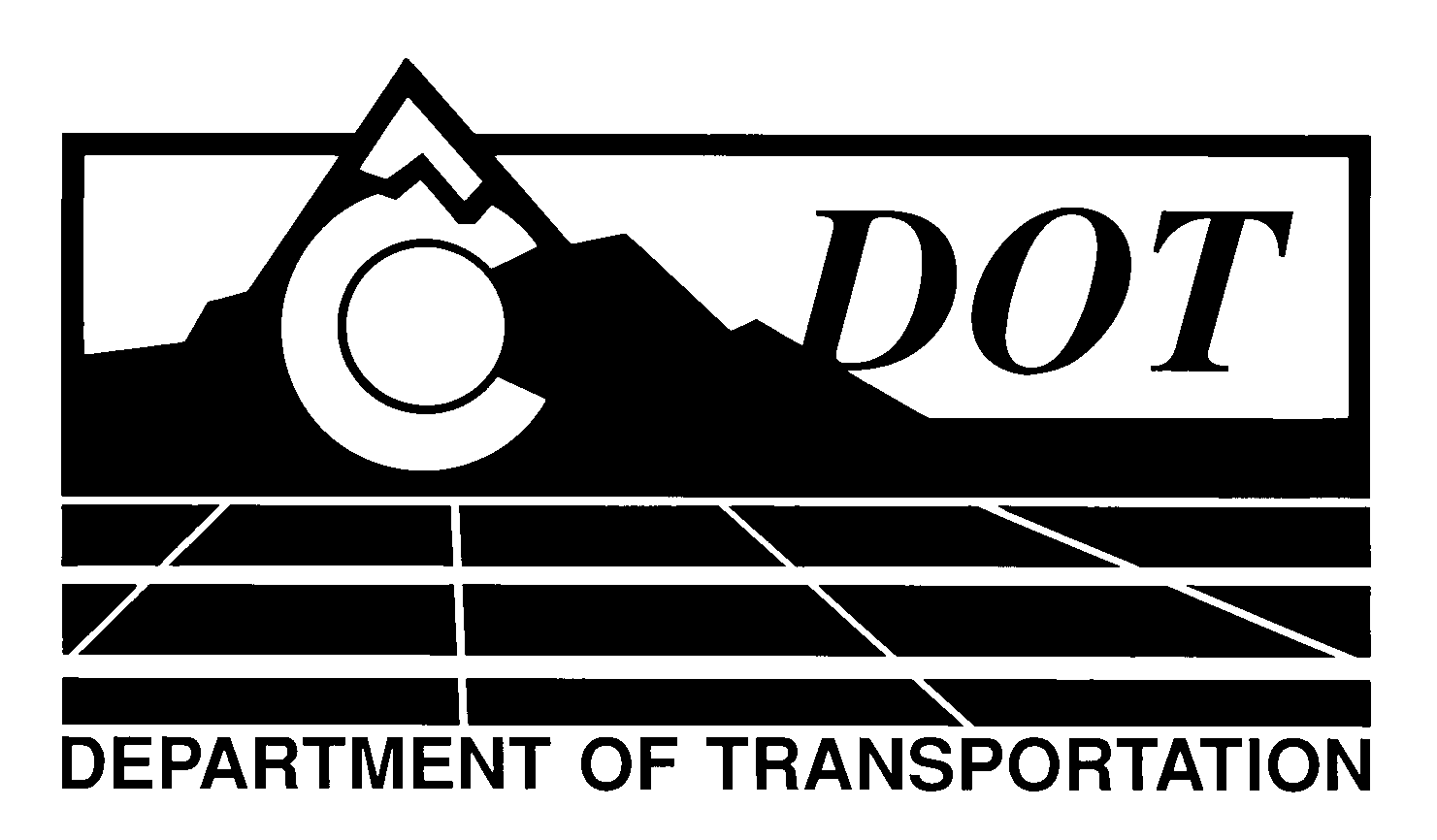 DATE:	July 19, 2012TO:	All Holders of Standard Special Provisions	FROM:	Larry Brinck, Standards and Specifications EngineerSUBJECT:	Revision of Section 401 Compaction Pavement Test Section (CTS)Effective this date, our unit is issuing a revised version of the standard special provision, Revision of Section 401 Compaction Pavement Test Section (CTS).   This revised standard special is 1 page long, and replaces a now obsolete special provision having the same title, dated February 3, 2011.  It should be used in projects having hot mix asphalt (HMA), beginning with projects advertised on or after August 16, 2012.  Please feel free, however, to include it in projects advertised before this date.   This revised version sets the number of random cores in each set of testing samples to seven, instead of having seven as the minimum.Those of you who keep books of Standard Special Provisions should replace the now obsolete version in your file with this one. For your convenience, we are attaching a new Index of Standard Special Provisions, effective this same date.  In addition, you will find this and other special provisions that are being issued this date in one place in the CDOT Construction Specifications web site:http://www.coloradodot.info/business/designsupport/construction-specifications/2011-SpecsPlease click on the hyperlink titled “Recently Issued Special Provisions”. LB/mrsAttachmentsDistribution: Per distribution list